07-089 ДУ-16Д, он же МоАЗ-6442-9890 4х2 полуприценой статический балластируемый грунтовый пневмокаток, секций 5, тягач МоАЗ-6442 2х2 весом 10.5 тн, рабочие: ширина 2.6 м, глубина до 0.35 м, до 15 км/час, балласт 22 тн, полный вес до 40.5 тн, ЯМЗ-238АМ2 225 лс, транспортная 20 км/час, завод дорожных машин г. Коростень, с 1989 г.Изготовитель: Коростенский завод дорожных машин «Октябрьская кузница» Министерства строительного, дорожного и коммунального машиностроения СССР, г. Коростень Житомирской обл.  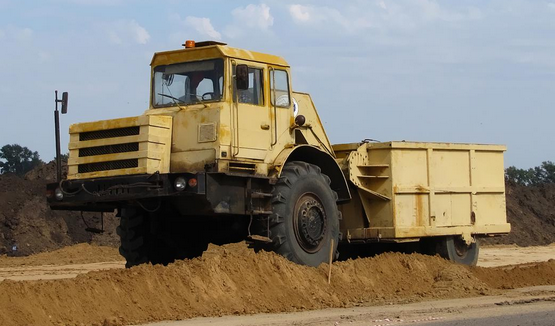 Изготовитель тягача: Могилевский автомобильный завод имени С.М. Кирова (МоАЗ) Минавтопрома СССР.  Самоходные пневмокатки предназначены для послойного уплотнения земляного полотна, гравийно-щебеночных материалов и стабилизированных грунтов при сооружении насыпей, плотин, дамб, аэродромных площадок, оснований автомобильных и железных дорог и других инженерных сооружений. Определение "полуприцепные" относится к каткам, агрегатируемым с одноосными автомобилями (как правило МоАЗ), когда их дышло опирается на 2-шарнирное сцепное устройство тягача, образуя вместе с ним двухосный агрегат. Впервые в СССР такая машина была Коростенским заводом дорожных машин «Октябрьская кузница». представлена в 1963 г. под индексом Д-551. Уплотняемая полоса шириной 2800 мм, шин 4, толщина слоя уплотнения до 35 см. Вес катка без балласта 18.5 т, с балластом - до 38 т. Для загрузки балластом каток имеет четыре секции, из которых две крайние жестко связаны с рамой катка, а две средние шарнирно соединены с рамой и могут перемещаться относительно рамы в вертикальной плоскости. Это обеспечивает равномерное уплотнение независимо от степени ровности укатываемой поверхности и в тоже время предотвращает "веерное" складывание секций на косогорах. Каток приспособлен для быстрого перемещения своим ходом. Базовый тягач МАЗ-529Е Могилевского завода подъемно-транспортного оборудования им С. М. Кирова( с марта 1966 г. - автомобильный) с двигателем ЯАЗ-М206А 180 лс, а 1965 г. МАЗ-529И с двигателем ЯАЗ-М206И 200 лс. По дорогам с твердым ровным покрытием его транспортная скорость достигает 25 км/ч. С 1970 г. каток получил новый тягач МоАЗ-546П с двигателем ЯМЗ-238 240 лс. Примерно в это же время машина получила и новый прицеп ДУ-16Б (Д-551Б) 4-секционной конструкции, но с несколько измененной формой и собственным весом на 500 кг легче, при этом вес балласта вырос с 13.5 до 15 т.    . На рубеже 1970-80-х годов началось производство 5-секционного катка ДУ-16В рабочей шириной 2.6 м со значительно улучшенными эксплуатационными характеристиками, при этом тягач остался тот же МоАЗ-549П. Каток ДУ-16В унифицирован с прицепными катками ДУ-37Б (базовый тягач - трактор Т-158) и ДУ-39А (базовый тягач - трактор К-700А).  Каток состоит из пяти бункеров, дышла с передней балкой, задней балки с механизмом стопорения, пневматического и электрического оборудования. Крайние бункера с помощью передней и задней балок соединены между собой и образуют жесткую раму. Внутри рамы на передней балке шарнирно закреплены три средние бункера. При такой конструкции бункера могут перемещаться в вертикальной плоскости независимо друг от друга. Днища бункеров оборудованы люками для выгрузки балласта. Дышло с балкой этой сварной конструкции служит для соединения крайних бункеров между собой, а также для соединения катка с седельным устройством тягача.Колеса являются рабочим органом для уплотнения грунта. Они установлены в нишах бункеров. На продольных швеллерах бункера закреплен очиститель, предназначенный для очистки шины от налипшего грунта.На задней балке смонтированы направляющие ролики и три механизма стопорения средних бункеров. Механизм стопорения обеспечивает устойчивость катка при работе на поперечных уклонах, транспортировке и при смене колес. Пневмосистема предназначена для торможения катка и регулирования давления воздуха в шинах колес катка. Тормозная система катка подключена к гидролинии, идущей от тормозного крана тягача. Электрооборудование катка предназначено для подачи сигналов во время движения и освещения номерного знака. Питание электрооборудования осуществляется от электросети тягача. В 1989 г. тягач модернизировали: новый вариант МОАЗ-6442 получил новую кабину и двигатель ЯМЗ-238АН2(ЯМЗ-238АМ2) мощностью 225лс. С ним агрегатировали несколько улучшенный каток ДУ-16Г, а затем и модернизированный каток ДУ-16Д. Каток ДУ-16Д унифицирован с прицепным катком ДУ-37В к колесным тракторам Т-158 или Т-150К. В 1990-х каток получил новую маркировку МоАЗ-6442-9890, а в 2000-х, в связи с модернизацией тягача, МоАЗ-64428-9890. Эти пневмокатки можно было заказать у официального дилера и 2020 г.Техническая характеристика Технические характеристики пневмоколесных катков ДУ-16Д, ДУ-37В, ДУ-39Б, ДУ-65 Базовый тягачМоАЗ-6442ДвигательЯМЗ-238АМ2     мощность, кВт (л.с.)165,4 (225)Масса снаряженного тягача, кг10500Шины тягача, дюйм21.00х28Полуприцепной катокМоАЗ-9890Масса катка, кг     с балластом30000     без балласта8000Полная масса катка, кг40500Масса, приходящаяся на ось катка, кг25000Масса, приходящаяся на ось тягача, кг15500Ширина уплотняемой полосы, мм2600Толщина слоя уплотняемой полосы, ммдо 350Ширина габаритная, мм3050Количество колес катка5Шины катка, дюйм14,00х20Давление в шинах, кгс/см24,2-6,5Подвеска средних бункеровнезависимаяСкорость движения (рекомендуемая), км/ч     рабочаядо 15     транспортнаядо 20ПараметрыМодель Модель Модель Модель ПараметрыДУ-16Д ДУ-37В ДУ-39БДУ-65Типполуприцепной полуприцепной прицепной самоходный Масса катка, т7,95-30 5,25-17,45 6-25 11-12 Ширина уплотняемой полосы, мм2600260026001700Число осей1 1 1 2 Число пневмоколес5 5 5 8 Пневмошины370-508 (14.00-20) 14.00-20.00 14.00-20.00 (370-508) 280-508 (11.00-20)Скорость движения, км/ч15-20 11-25 6-30 5; 0-9 Давление воздуха в шине, МПа0,42-0,53 0,42-0,53 0,42-0,53 0,3-0,6 Радиус поворота, м- - 6 Мощность, кВт165 122 125 55,2 (Д-240) Базовая машинаМоАЗ-6442 Т-158 (Т-150К) трактор тягового класса 10Габаритные размеры, мм:Габаритные размеры, мм:Габаритные размеры, мм:Габаритные размеры, мм:Габаритные размеры, мм:длина9695 10300 6040 4470 ширина3250 2780 3250 2040; 2700 высота3500 2850 2165 3450 ИзготовительКоростенский завод дорожных машин Октябрьская кузницаКоростенский завод дорожных машин Октябрьская кузницаКоростенский завод дорожных машин Октябрьская кузницаРыбинский завод Раскат АО Амкодор